Informacja dla studentów II roku studiów II stopnia  i III roku studiów I stopniaDo egzaminu dyplomowego w lipcu będą mogli przystąpić studenci, którzy:do 08.07.2022 r. uzyskali zaliczenie ze wszystkich przedmiotów wynikających z planu studiów; zaliczyli praktykę studencką (studenci kierunków administracji, bezpieczeństwa narodowego, pedagogiki);uzyskali akceptację wyniku weryfikacji antyplagiatowej pracy wprowadzonej do systemu APD (Archiwum Prac Dyplomowych). Do systemu APD prace muszą zostać wprowadzone do
1 czerwca.do 15.06.2022 r. złożyli w Dziekanacie jeden egzemplarz pracy w wersji papierowej wraz
z kompletem dokumentów (praca i pozostałe dokumenty drukowane wyłącznie bezpośrednio
z systemu APD. Praca dyplomowa musi zawierać znaki wodne oraz prawidłową stronę tytułową – inna pracannie będzie przyjmowana).Dokumenty, które należy złożyć w Dziekanacie do 15 czerwca (złożone po tym terminie skutkują przesunięciem egzaminu dyplomowego na wrzesień):Wydrukowana dwustronnie praca dyplomowa (tekst ze znakami wodnymi wygenerowany
z systemu APD). Student może złożyć pracę dyplomową w Dziekanacie dopiero po skierowaniu przez promotora pracy w systemie APD do recenzji.Praca musi być w oprawie miękkiej kanałowej (klejona po grzbiecie bądź metalowy zacisk; nie może być bindowana). Oprawa pracy musi uniemożliwiać podmianę stron, ważne jest zatem aby praca zawierała poprawną stronę tytułową.Dołączona koperta z płytą CD z nagraną pracą (tekst ze znakami wodnymi wygenerowany
z systemu APD, plik wyłącznie w formacie .pdf).Karta pracy dyplomowej + oświadczenie (wydrukowane z APD, są to pliki przy nazwisku autora pracy).Raport antyplagiatowy (3 strony wydrukowane z APD). Po zatwierdzeniu wyniku badania antyplagiatowego przez promotora pracy!!!Sporządzone w wydruku i podpisane przez studenta informacje do zamieszczenia
w suplemencie dyplomu, tj.: o udziale w kołach naukowych, pracy w organizacjach studenckich, pracy w organizacjach społecznych, otrzymanych nagrodach i wyróżnieniach itp. – jeśli dotyczy.Informacje do zamieszczenia w suplemencie dyplomu należy dodatkowo przesłać do Dziekanatudrogą elektroniczną (e-mail) na adres opiekunki kierunku studiów z tematem „informacja do suplementu”.Wypełnioną kartę obiegową najpóźniej na 7 dni przed wyznaczoną datą egzaminu dyplomowego (studentom, którzy nie będą mieli zaległości w opłatach oraz w Bibliotece – do 20.06 br.  – karty obiegowe przygotuje Dziekanat).Możliwości złożenia pracy dyplomowej: WSZYSTKIE wyżej wymienione dokumenty złóż bezpośrednio do Dziekanatu lub zapakuj
w kopertę i wyślij pocztą lub kurierem na adres Dziekanatu: ul. Mickiewicza 36B, 06-100 Pułtusk. WAŻNE! Brak wszystkich ocen i odpowiedniej liczy punktów ECTS będzie skutkował niedopuszczeniem do egzaminu dyplomowego. Przyjęcie pracy przez Dziekanat nie jest równoznaczne z dopuszczeniem do egzaminu dyplomowego.Informacje dotyczące egzaminu dyplomowego (również wzór strony tytułowej):https://www.vistula.edu.pl/filia-pultusk/student/dziekanat-i-wydzial-uczelni/obrona-pracy-dyplomowejInstrukcja APD dla studentów, promotorów i recenzentów.https://apd.vistula.edu.pl/ W razie problemów z systemem, prosimy o kontakt pod adresem:apd@vistula.edu.plW e-mailu proszę podać:imię i nazwiskonumer indeksuszczegółowy opis problemuPraca z inną stroną tytułową nie zostanie przyjętaAkademia Finansów i Biznesu VistulaWydział HumanistycznyKierunek studiów …………………….(administracja, bezpieczeństwo narodowe, historia, pedagogika, politologia)Imię i nazwisko studentaNumer albumu ………….TYTUŁ PRACY DYPLOMOWEJPraca licencjacka/magisterskanapisana pod kierunkiem/tytuł/stopnień naukowy, imię i nazwisko promotora/Pułtusk 2022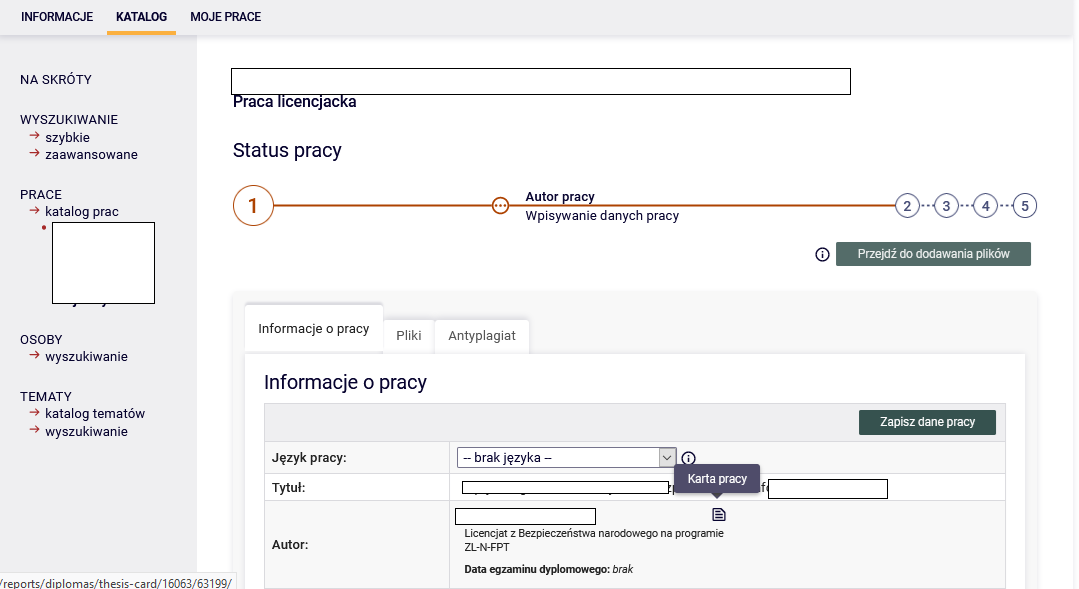 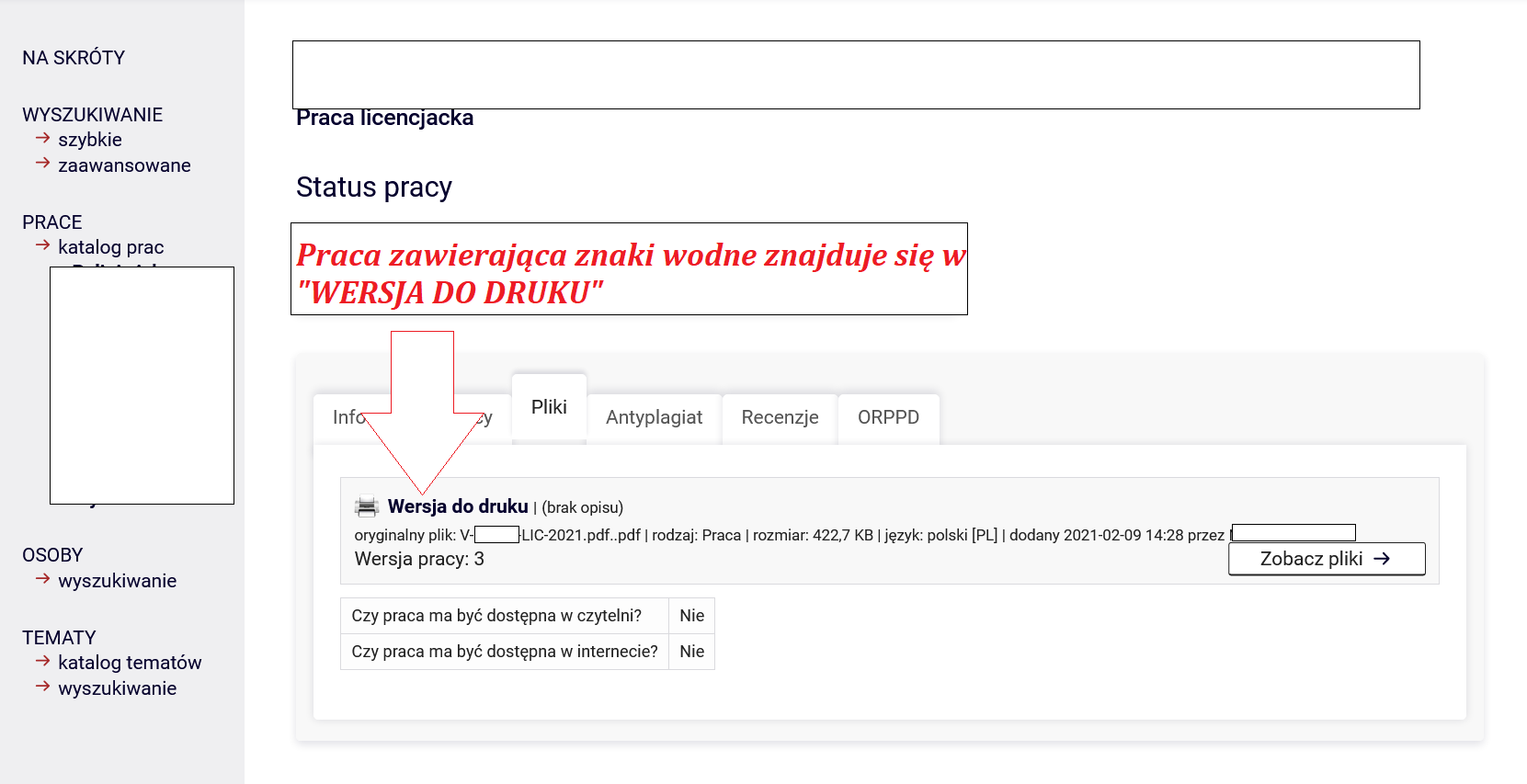 